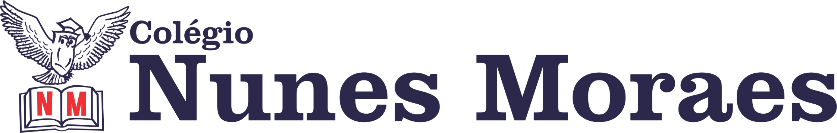 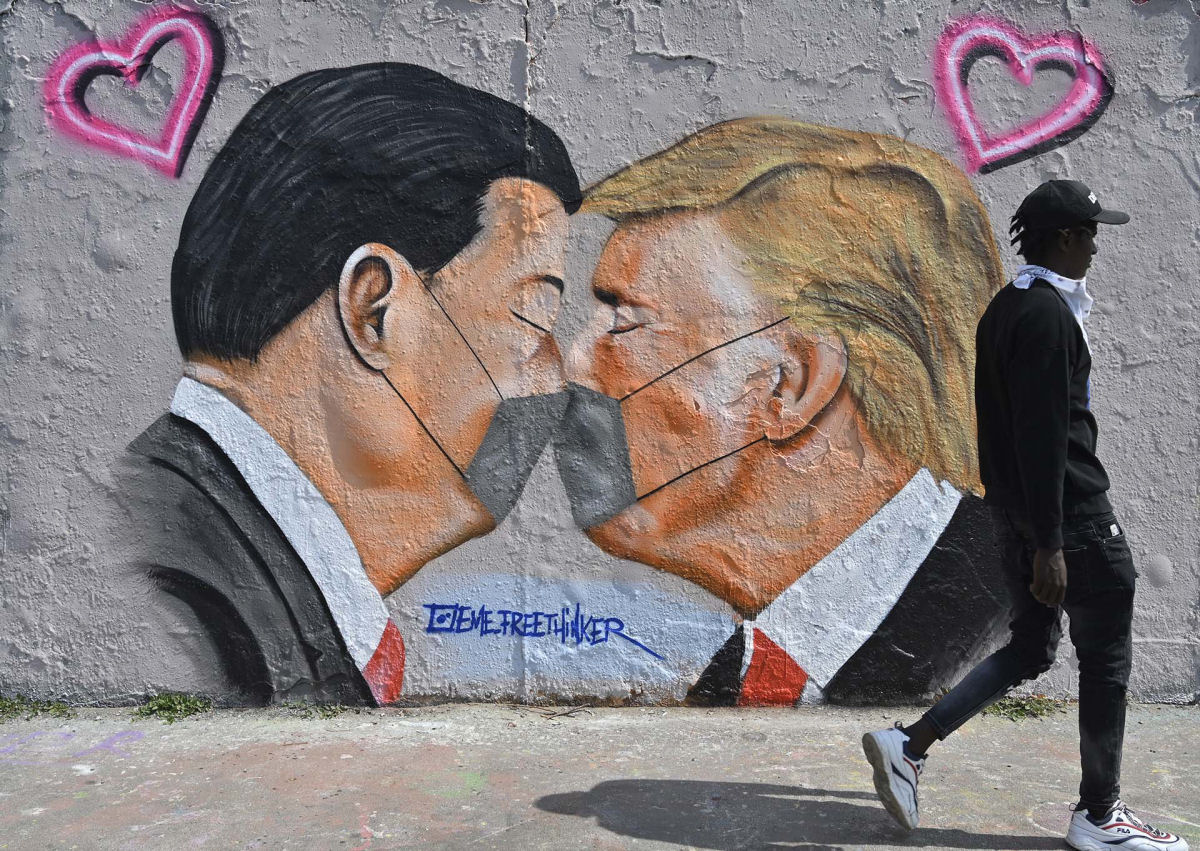 Mural com os presidentes de China e Estados Unidos, Xi Jinping e Donald Trump.Obra do artista Eme Freethinker em Berlim, Alemanha.Boa tarde. Que as aulas de hoje sejam muito proveitosas.►1ª AULA: 13h -13:55’  -  BIOLOGIA 2 - PROFESSOR DONISETHI LÉLIS      FRENTE 2 -  AULA  10 – SISTEMA IMUNITÁRIO (CONTINUAÇÃO)Passo 1- Acessar o link do meet a ser enviado pelo professor  no início de sua aula pelo whatsapp. – 5 minutos . Passo 2 - Acompanhar pelo meet a aula do Prof.Donisethi.Se não conseguir acessar a aula online, comunique-se com a coordenação e assista à videoaula no link abaixo.    https://www.youtube.com/watch?v=nlrbobhvclk&feature=youtu.bePasso 3-  Resolva as questões abaixo.  Durante esse tempo, estarei à disposição para tirar dúvidas pelo nosso grupo de whatsapp. *Envie foto da atividade realizada  para FLY NUNES MORAES. Escreva a matéria, seu nome e seu número em cada página.EM AÇÃO – PARA PENSAR E RESOLVER – SITUAÇÕES PROBLEMA[1. (Uerj 2012)  Macrófagos são células que participam da formação das placas ateroscleróticas. Essas placas contêm colesterol e seu acúmulo nas paredes das artérias pode provocar ataque cardíaco.No plasma sanguíneo, a maior proporção de colesterol está presente na lipoproteína de baixa densidade (LDL).Indique as duas propriedades do macrófago que o capacitam a instalar-se na placa aterosclerótica e a captar o colesterol como partícula LDL. Justifique sua resposta.2. (G1 1996)  Quais são as funções do sistema linfático humano? 3. (UFPR 1995)  Dentre as várias funções realizadas pelo sangue, a de defesa orgânica é realmente notável, sendo desempenhada por uma categoria muito especial de células nele presentes. A figura adiante mostra, de forma esquemática, um modo como estas células do sangue podem realizar seu papel de defesa. Descreva-o.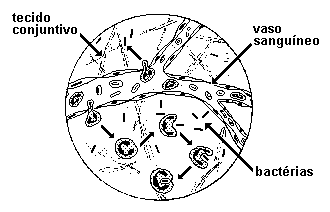 4. (Famema 2020)  Os tumores malignos podem se desenvolver em diferentes órgãos do corpo humano, como pele, próstata, mama, fígado,entre outros. Tais tumores podem ser tratados utilizando-se diferentes estratégias médicas, desde uso de medicação atéintervenções cirúrgicas. Para o controle de alguns tipos de câncer podem ser utilizados inibidores do Fator de CrescimentoEndotelial Vascular (VEGF).a)O câncer de pele do tipo melanoma apresenta grandes possibilidades de provocar metástase. Qual fator ambientalpode favorecer o surgimento desse tipo de câncer? O que é metástase?b)Por que inibir a formação do endotélio pode inibir também o crescimento de um tumor?Tarefa de casa: Construção de uma mapa mental com os conteúdos abordados na aula sobre  sistema imune.►2ª AULA: 13:55’-14:50’ -  QUÍMICA 2  -  PROFESSORA KATHARINA FERNANDES  FRENTE  4 – AULA  9  -PROPRIEDADE COLIGATIVAS  II   - OSMOSCOPIAPasso 1 – Encontro pelo Meet pelo link disponibilizado no início da aula.Caso não consiga acessar o Meet,  comunique-se com a   Coordenação.  Em seguida assista à videoaula no link abaixo. Somente DEPOIS realize o passo 2.https://youtu.be/FONHLbiOdMM    (até  14’)Passo2 – É muito importante que você faça muitos exercícios do conteúdo aprendido para treinar seus conhecimentos. Desse modo, faça as atividades para sala da página 66, questões 1  e 3. *Envie foto das atividades resolvidas para FLY NUNES MORAES . Escreva a disciplina, seu nome e seu número em cada página.Passo 3 – A cada ciclo de questões podemos os discutir as suas dúvidas com resolução e o gabarito.Atividade de casa - atividade no link abaixo: O endereço de acesso: www.sprweb.com.br/lista/O código desta lista (3777106120)Ou, opcionalmente, use o link: http://www.sprweb.com.br/lista/?COD=3777106120 ►3ª AULA: 14:50’-15:45’   -  HISTÓRIA 2   -  PROFESSOR RÔMULO VIEIRA AULA 13 - A CRISE NO SEGUNDO REINADOPasso 1 – Assistir à aula no google meet. Explicaremos os principais pontos da crise no Segundo Reinado.Caso não consiga acessar o Meet,  comunique-se com a   Coordenação.  Em seguida assista à videoaula no link abaixo. Somente DEPOIS realize o passo 2.https://www.youtube.com/watch?v=cpDqdbXmIk4&t=158sPasso 2 – Resolução das questões 1, 2, 3 e 4 da página 80 - Atividades para sala.*Envie foto das atividades resolvidas para FLY NUNES MORAES . Escreva a disciplina, seu nome e seu número em cada página.Passo 3 – Atividade de casa: resolução da questões 1,2,3,4 e 5 da pág.81- Ativ. proposta- ENVIAR ATÉ: 03/07/20(sexta).►INTERVALO: 15:45’-16:10’    ►4ª AULA:  16:10’-17:05’ – QUÍMICA 2  - PROFESSORA KATHARINA FERNANDES     FRENTE 3 - CAPÍTULO 12 – HIBRIDIZAÇÃO E GEOMETRIA MOLECULAR.Passo 1 – Acessar o link do Google Meet para a aula online. Link disponibilizado no momento da aula.   Caso não consiga acessar o Meet,  comunique-se com a   Coordenação.  Em seguida assista à videoaula no link abaixo. Somente DEPOIS realize o passo 2.https://youtu.be/OIZ9ynP8xAwPasso 2 – É muito importante que você faça muitos exercícios do conteúdo aprendido para treinar seus conhecimentos. Desse modo, faça as atividades para sala da página 59 e 60.*Envie foto das atividades resolvidas para FLY NUNES MORAES . Escreva a disciplina, seu nome e seu número em cada página.Passo 3 – Ao final da aula, enviarei a correção com a resolução das atividades de sala.Tarefa de casa:  Atividades propostas – páginas 60 e 61 – Questões pares.►5ª AULA:  17:05’ – 18:00’-  MATEMÁTICA 2 - PROFESSOR FRANCISCO PONTES  FRENTE II – AULAS 9 A 12 – GEOMETRIA PLANA (AVALIAÇÃO DIAGNÓSTICA ) ETAPA 1 – ACESSO ao Google Meet, (https://bit.ly/acessomeet). Caso você não consiga acessar a aula pelo GoogleMeet, comunique-se com a coordenação. DEPOIS, - FIQUE atento às mensagens que seu professor enviará para o grupo de WhatsApp- REALIZE a etapa 2ETAPA 2 – ATIVIDADE DE SALA (USO DA PLATAFORMA SAS)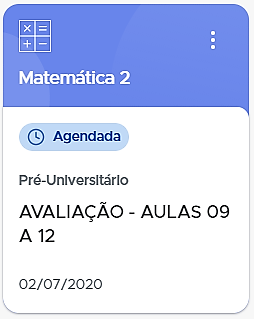 Resolva a AVALIAÇÃO – AULAS 09 A 12 – que está na plataforma SAS, no menu AVALIAÇÕES, na seção MINHAS AVALIAÇÕES. Caso você tenha alguma dificuldade em encontrar a avaliação, estarei no GoogleMeet para ajudar.# Nº de questões: 6# Tempo: 30’ETAPA 3 – Veja RESOLUÇÕES E GABARITOS da avaliação via GoogleMeet►6ª AULA:    18:00’  - 18:55’   –  QUÍMICA 1   – PROFESSOR RENATO DUARTE  FRENTE 3 - CAPÍTULO 12 – HIBRIDIZAÇÃO E GEOMETRIA MOLECULAR.Passo 1 – Acessar o link do Google Meet para a aula online. Link disponibilizado no momento da aula.   Caso não consiga acessar o Meet,  comunique-se com a   Coordenação.  Em seguida assista à videoaula no link abaixo. Somente DEPOIS realize o passo 2.https://youtu.be/OIZ9ynP8xAwPasso 2 – É muito importante que você faça muitos exercícios do conteúdo aprendido para treinar seus conhecimentos. Desse modo, faça as atividades para sala da página 59 e 60.*Envie foto das atividades resolvidas para FLY NUNES MORAES . Escreva a disciplina, seu nome e seu número em cada página.Passo 3 – Ao final da aula, enviarei a correção com a resolução das atividades de sala.Tarefa de casa:  Atividades propostas – páginas 60 e 61 – Questões pares.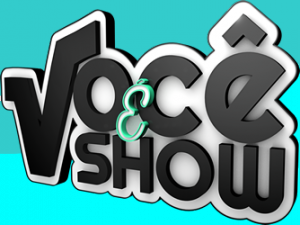 